Отчет по антикоррупционному воспитанию школьников за 2019-2020 учебный год.        В МБОУ СОШ № 12  активно ведётся работа по антикоррупционному воспитанию учащихся всего проведено 6 мероприятий в которых приняло участие 120 детей, 63 родителя. Эта работа проводится как на уроках истории, обществознания, так и во время проведения внеклассных и внешкольных мероприятий.        За 2019-2020 учебный год в школе проведены классные часы, беседы, лекции, диспуты («Что такое равноправие?», «Коррупция: иллюзия или реальность», «Мошенничество. Защити себя сам»)деловая игра «Выборы»;конкурс сочинений антикоррупционной направленности;конкурс плакатов;        На уроках истории, обществознания были рассмотрены следующие темы: Дух предпринимательства преобразует экономику (факты: новации в образе жизни, характере мышления, ценностных ориентирах и социальных нормах в эпоху Возрождения и Реформации), Начало Реформации в Европе. Обновление христианства (Факты: Н.Макиавелли и Т.Гоббс о коррупции), Расцвет Древнерусского государства при Ярославе Мудром (Факты: Становление судебной системы на Руси. Развитие законодательства), Внутренняя политика Николая 1( факты: Борьба с взяточничеством и казнокрадством при Николае 1), Внешняя политика Русско-японской войны 1904 - 1905 (причины живучести коррупции), Наука, культура. Образование Ульяновская область в рыночной экономике: «авансы и долги» (факты: Особенности коррупции в современной России), Понятие права. Право на Образование, Коррупция как разновидность девиантного поведения, как нарушение ролевых функций членов социума под непосредственным влиянием частных интересов, Современное Российское законодательство, Роль права в жизни человека и общества и др.     07.11.2019г прошло мероприятие  «Коррупция выигрыш или убыток»  где ребята в группах решали, где может проявиться коррупция и способы борьбы с ней. Приняло участие 26 человек.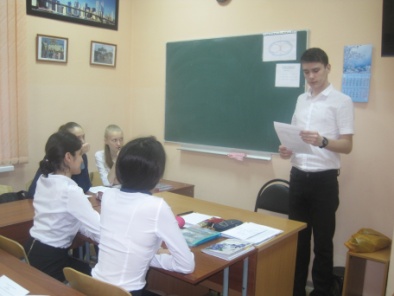 18.10.2019г на базе школы прошёл День Правовых Знаний с участием старшеклассников 9 - 11 классов. Присутствовало 28 человек.18.11.2019г прошел конкурс презентаций «Стоп коррупция», было подготовлено 5 презентаций. каждый класс представлял свою презентацию. Приняло участие 39 человек.         9.12.2019г для учащихся 7-9 классов была проведена игра «Закон и ответственность», которая включала в себя вопросы по правовому и антикоррупционному воспитанию. Ведущая  - Гуреева Л.А., учитель истории и обществознания, оценивала ответы участников игры. В ходе игры участники и болельщики познакомились с Конвенцией о правах ребёнка, со статьями Трудового и Уголовного Кодекса Р.Ф. Приняло участие 47 человек.В декабре прошло заседание Управляющего Совета школы на котором присутствовало 63 родителя. По вопросу антикоррупционного воспитания выступила зам.директора Пожидаева К.Э. Она познакомила с планом работы школы.  Рассказала о некоторых видах коррупции, с которыми мы можем встретиться в жизни, и призвала соблюдать закон.       23.01.2020г для учеников 10-11 классов прошло открытое мероприятие «Защити себя», где рассказывалось  о разных видах мошенничества: интернет мошенничество,  через сотовую связь (смс).  Рассмотрели виды коррупции с которыми часто встречаются: взятка, подарки, оказание услуг.  Ребята принимали активное участие в обсуждении, рассказывали о случаях из жизни родственников.  Все вместе вывели правила, которые следует выполнять   в похожих ситуациях.   Приняло участие 19 человек.      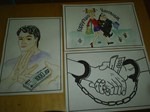         30.01.2020г прошел конкурс плакатов «Нет коррупции», где была отражена антикоррупционная тематика. В конкурсе плакатов приняли участие ученики 6 - 8  классов всего 45 человек. 13 февраля 2020 года  для учеников 7-8 классов прошло мероприятие «Путешествие в страну «Коррупция». Подготовила  и провела это мероприятие, учитель истории Терещенко Н.Н. Приняло участие 24 человека. Мероприятие прошло в форме путешествия.  На своем пути ребята встретили различные препятствия: море «Историческое» здесь заслушали сообщения ребят о проявлениях коррупции в разные исторические эпохи.Далее им предстояло пройти горы «Аналитические» где ребята ознакомились с аналитическими материалами по всей России. Далее участники путешествия преодолели пустыню «Народная мудрость»   познакомились с пословицами и поговорками о коррупции и дали им пояснения. Закончив путешествие, ребята распределили плоды по двум деревьям  «Закон», «Коррупция».17 марта в школе проходило анкетирование учеников старших классов по теме: «Отношение к проблемам коррупции».Результаты анкеты «Отношение к проблемам коррупции».Опрос анонимный. Участвовали в анкетировании 17 учащихся старших классов.1. Основными источниками информации о коррупции служат?а) правоохранительные органы - 2б) заявления властей - 0в) СМИ - 14г) личный опыт - 1д) родные, друзья, знакомые - 32. Какую информацию чаще всего отражают СМИ?а) сплетни и домыслы - 4б) аресты - 7в) журналистские расследования - 4г) судебные дела - 33. Как Вы оцениваете изменение качества информации о коррупции в СМИ?а) улучшилось - 9б) ухудшилось - 4в) не изменилось - 44. Какому из уровней властей Вы больше доверяете?а) федеральным - 11б) региональным - 1в) муниципальным - 55. Каковы основные причины вашего недоверия к властям?а) коррупция власти - 15б) неэффективность - 3в) низкая мораль - 1г) иные причины6. Считаете ли Вы, что с коррупцией необходимо бороться?а) да - 17б) нет - 07. Какова распространенность взяточничества в повседневной жизни?а) частое явление - 16б) редкое - 1в) очень редкое - 08. На сколько уровень взяточничества изменился за последние 2 года?а) увеличился - 15б) снизился - 0в) не изменился - 29. Серьезна ли проблема коррупции?а) очень серьезна - 14б) серьезна - 3в) не серьезна - 010. Отметьте по 10 бальной шкале степень коррумпированности разных учреждений власти?11. Какова главная причина распространения коррупции?а) несовершенство законодательства - 3б) нежелание бороться - 2в) недостаток контроля - 7г) отсутствие    честных    людей    и    принципиальных    людей    в правоохранительных идругих органах власти - 10д) другое   - низкие зарплаты         12. Каковы главные последствия коррупции?а) нарушение прав людей  - 3б) социальное расслоение - 1в) рост преступности - 8г) потеря доверия граждан к государству и как следствие правовой нигилизм в обществе,что подрывает саму основу государства - 8д) подрыв экономики - 2е) другое           13. С какими учреждениями помимо общеобразовательных Вы вступали в контакт за последние 12 месяцев?а) здравоохранения  - 13б) ЖКХ - 1в) правоохранительные органы     - 1г) иные          14. Считаете ли Вы, что органы власти могут решить проблему коррупции?а) да - 7б) нет - 815. Заявите ли Вы в органы власти о случаях коррупции?а) да – анонимно - 8б) да - не анонимно - 4в) нет - 316. Куда бы вы предпочли сообщить о фактах коррупции?а) ФСБ - 3б) МВД - 1г) прокуратуру - 4д) государственные органы власти - 6е) муниципальные органы власти - 0ж) СМИ - 317. Считаете ли вы необходимым участие общества в борьбе с коррупцией?а) да - 15б) нет - 018. Оцените меры принятые по борьбе с коррупцией за последние 2 года?а) эффективны - 3б) неэффективны - 7в) затрудняюсь ответить - 5 Заместитель директора по УВР МБОУ СОШ № 12                                     К.Э. Пожидаеваучреждения12345678910прокуратура6полиция, в том числе ГИБДД15Суд7Налоговая служба3таможня5образование9медицина7